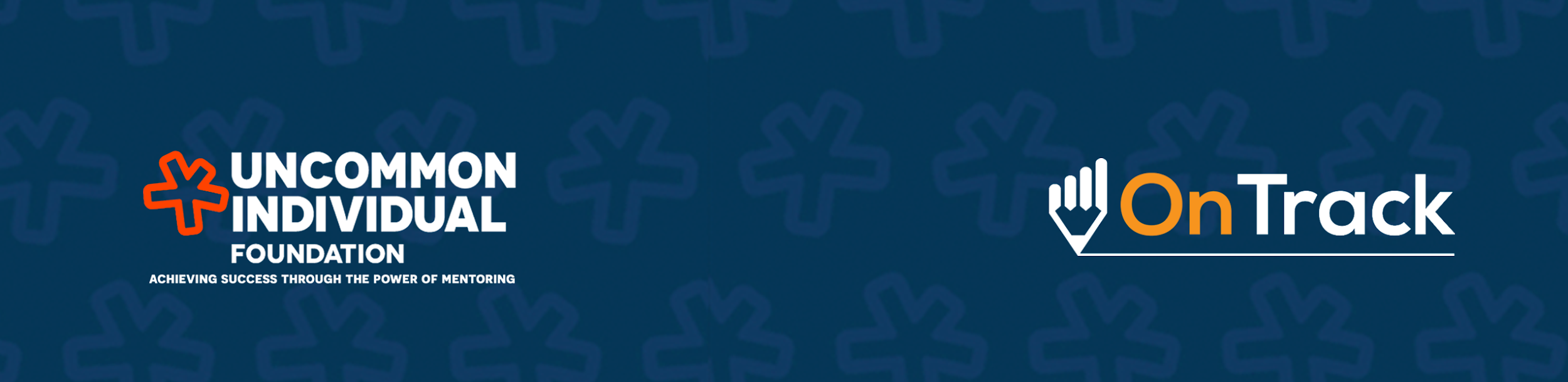 11.1Introduction to 11th Grade An overview of the topics students will be seeing in 11th grade. 11.2 Higher Level Study Skills How students can improve their study skills in order to keep up with tougher schoolwork. 11.3 Sharpening Writing Skills Discusses how students can improve their writing skills by reading and writing often.11.4ACT Essentials An overview and explanation of what students can expect from the ACT. 11.5SAT Essentials An overview of what students can expect from the SAT, and where to find resources to prepare for it. 11.6Registering + Fee Waivers for the SAT/ACTA walk-through of where students can go to register for either of these standardized tests. Also, how they can get fee waivers for them.11.7AFinding Specifics on College WebsitesHow students can find information about colleges they’re interested in attending. 11.7BCollege Fairs How students can find college fairs, prepare for them, and what to bring when they attend one. 11.8Decision Making and Problem Solving Discusses how students can create a good framework for making good decisions throughout the different phases and aspects of their lives. 11.9Getting Parents/Guardians Involved Students should try to make the college search process a collaborative one with their parents and guardians. 11.10Creating a College List A guide to how students can build their college list so that it has a wide variety of schools that could be good fits for them. 11.11AWhat You Should Look for in a College Academically A discussion of what should be important to students in a college when their considering its academic profile. 11.11BWhat’s Important to you in a College Socially The social aspects of college students need to consider before putting a college on their list. 11.12Bad Reasons to Select a College Discussion of reasons students shouldn’t use as their main reason to pick a school. 11.13ATypes of College Admissions Here are the different types of admissions students come across when applying for post-secondary schools. 11.13BDual Enrollment Dual enrollment is a good option for getting college credits while students are still in high school. 11.14Developing a Resume We discuss what should go on a student’s resume and how to make it stand out. 11.15Talking to Mentors About College and Career PlanningHere’s what students should be talking to their mentors about when it comes to their college and career options. 11.16How to Handle Stress A discussion of tips for dealing with stressful situations. 11.17Questions to Ask About a College A discussion of what questions students should be asking about colleges to get as much information as they can before applying to a school. 11.18Family Pressures Conflicting With Your Goals What to do if students are faced with a variety of family pressures that might affect their post-secondary decision. 11.19How to Start Saving MoneyExplanation of why it’s so important to save for when something unexpected happens. 11.20AWhat is Credit?An explanation of credit and how students encounter it throughout their life. 11.20BHow to Have a Good Credit Score A discussion of how a student can keep their credit in good shape. 11.21Managing Debt A discussion of how a student can either stay out of debt, or manage the debt they do have. 11.22ADifferences Between a Major and a Minor These are two terms a student will see as they are looking at schools and we want them to know the difference. 11.22BLiberal Arts Majors vs. Professional Majors A discussion of how these types of majors differ so students know those differences when deciding on a major. 11.23Residency Status for Public CollegesHere’s some info to help students figure out what their “in-state” will be when applying to colleges. 11.24Components of the Application Here’s what students will need to complete when their doing applications as a senior. 11.25AIntroduction to the Common Application An explanation of the Common App and why it can be helpful. 11.25BCollege Application Fee Waivers How to save money on college applications. 11.26College Visits Discusses how to make sure students are prepared to make the most of their when they go on college visits. 11.27Meeting With College Representatives College reps are a great source of information - students should make sure to ask them questions they have throughout the application process. 11.28Diploma Double Check This module helps students make sure they are on pace to graduate, and taking the classes they need to get into the  college they want to attend.11.29Last Minute Studying We take students through some tips to help them with any last minute studying they may have. 11.30ACollege Costs Here are the main costs that students can expect to see when looking at the total cost of colleges. 11.30BUnderstanding the Role of the FAFSA We explain what the FAFSA is and why it will be so important for students next year to help them get money for college.11.31Paying for College We talk about the different methods students can use to help them pay for college. 11.32ACareer Planning - Decision Making Before senior year, it’s time for students to consider which major/career path might be the best one for them. 11.32BHigh Demand Professions Here are some of the professions that have the most demand for new employees. 11.33Real World Experience A discussion of how students can get experience and see what the careers they’re interested in are like on-the-job. 11.34Scholarship Options A discussion of how to search for scholarships, and tips to make sure students are applying for ones that they can actually get. 11.35ANarrowing Down Your ListIt’s important for students to get their list down to a manageable number for when they’re applying to colleges next year. 11.35BOrganizing Your College Application Info Discussion of how students can use their free time in the summer to organize their college application information. 11.36Letters of Rec, Transcripts, and Essays Here is what students will need to keep in mind as they’re gathering materials for their college applications this summer and next fall. 11.37Time Management Discussion of how students can develop and improve their time management skills, which are going to be needed throughout their life. 11.38Summer To-Do List Here are some things to keep in mind for the summer. 